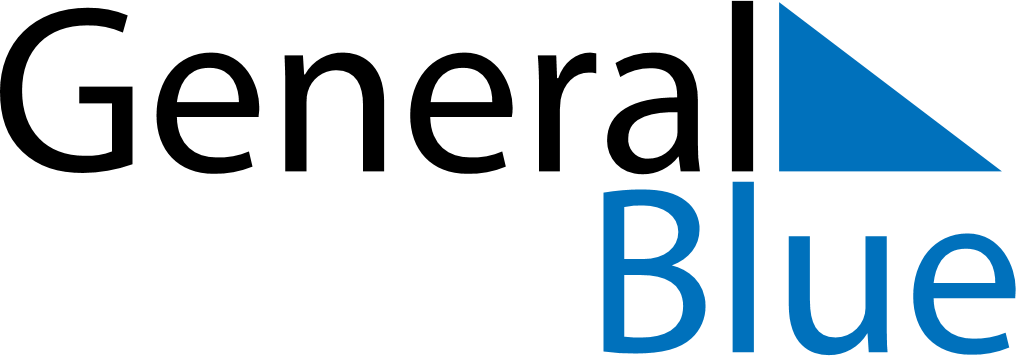 June 2024June 2024June 2024June 2024June 2024June 2024June 2024San Salvador, Entre Rios, ArgentinaSan Salvador, Entre Rios, ArgentinaSan Salvador, Entre Rios, ArgentinaSan Salvador, Entre Rios, ArgentinaSan Salvador, Entre Rios, ArgentinaSan Salvador, Entre Rios, ArgentinaSan Salvador, Entre Rios, ArgentinaSundayMondayMondayTuesdayWednesdayThursdayFridaySaturday1Sunrise: 7:45 AMSunset: 5:58 PMDaylight: 10 hours and 12 minutes.23345678Sunrise: 7:45 AMSunset: 5:58 PMDaylight: 10 hours and 12 minutes.Sunrise: 7:46 AMSunset: 5:57 PMDaylight: 10 hours and 11 minutes.Sunrise: 7:46 AMSunset: 5:57 PMDaylight: 10 hours and 11 minutes.Sunrise: 7:47 AMSunset: 5:57 PMDaylight: 10 hours and 10 minutes.Sunrise: 7:47 AMSunset: 5:57 PMDaylight: 10 hours and 10 minutes.Sunrise: 7:48 AMSunset: 5:57 PMDaylight: 10 hours and 9 minutes.Sunrise: 7:48 AMSunset: 5:57 PMDaylight: 10 hours and 8 minutes.Sunrise: 7:48 AMSunset: 5:57 PMDaylight: 10 hours and 8 minutes.910101112131415Sunrise: 7:49 AMSunset: 5:57 PMDaylight: 10 hours and 7 minutes.Sunrise: 7:49 AMSunset: 5:57 PMDaylight: 10 hours and 7 minutes.Sunrise: 7:49 AMSunset: 5:57 PMDaylight: 10 hours and 7 minutes.Sunrise: 7:50 AMSunset: 5:57 PMDaylight: 10 hours and 6 minutes.Sunrise: 7:50 AMSunset: 5:57 PMDaylight: 10 hours and 6 minutes.Sunrise: 7:51 AMSunset: 5:57 PMDaylight: 10 hours and 6 minutes.Sunrise: 7:51 AMSunset: 5:57 PMDaylight: 10 hours and 5 minutes.Sunrise: 7:51 AMSunset: 5:57 PMDaylight: 10 hours and 5 minutes.1617171819202122Sunrise: 7:52 AMSunset: 5:57 PMDaylight: 10 hours and 5 minutes.Sunrise: 7:52 AMSunset: 5:57 PMDaylight: 10 hours and 5 minutes.Sunrise: 7:52 AMSunset: 5:57 PMDaylight: 10 hours and 5 minutes.Sunrise: 7:52 AMSunset: 5:57 PMDaylight: 10 hours and 5 minutes.Sunrise: 7:52 AMSunset: 5:57 PMDaylight: 10 hours and 5 minutes.Sunrise: 7:53 AMSunset: 5:58 PMDaylight: 10 hours and 4 minutes.Sunrise: 7:53 AMSunset: 5:58 PMDaylight: 10 hours and 4 minutes.Sunrise: 7:53 AMSunset: 5:58 PMDaylight: 10 hours and 4 minutes.2324242526272829Sunrise: 7:53 AMSunset: 5:58 PMDaylight: 10 hours and 5 minutes.Sunrise: 7:53 AMSunset: 5:59 PMDaylight: 10 hours and 5 minutes.Sunrise: 7:53 AMSunset: 5:59 PMDaylight: 10 hours and 5 minutes.Sunrise: 7:54 AMSunset: 5:59 PMDaylight: 10 hours and 5 minutes.Sunrise: 7:54 AMSunset: 5:59 PMDaylight: 10 hours and 5 minutes.Sunrise: 7:54 AMSunset: 5:59 PMDaylight: 10 hours and 5 minutes.Sunrise: 7:54 AMSunset: 6:00 PMDaylight: 10 hours and 5 minutes.Sunrise: 7:54 AMSunset: 6:00 PMDaylight: 10 hours and 6 minutes.30Sunrise: 7:54 AMSunset: 6:01 PMDaylight: 10 hours and 6 minutes.